CASTLEN ELEMENTARY SCHOOLFirst Grade School Supply List2020-2021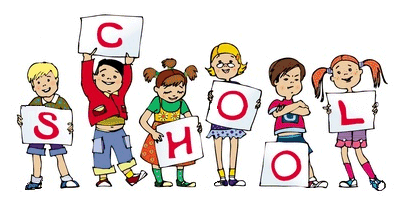 Central Office is requesting that parents provide a face mask for their child to have with them at school each day. Cloth is preferred due to durability. 1-pair of scissors (blunt tip)2-24 count of crayons3-glue sticks2-packs of pencils1-pack of washable markers2- 1 inch white binders with clear sleeve on front1-plastic school supply box1-pack of watercolor paint1-clear front zipper pouch (for binder)1-8 count Avery two pocket plastic dividers (for binder)3-plastic folders with brads and prongs (green, blue, and orange)4-wide ruled notebooksWISH LISTLiquid soap   Hand sanitizer                                              Paper towelsTissuesBaby wipesZiplock bags (1 quart and 1 gallon)Lysol wipes